Уважаемый Константин Константинович!Министерство труда и социальной защиты Тульской области проводит 24.11.2020 в 11.00 по адресу: г. Тула, ул. Демонстрации, д. 34, зал заседаний 3-го этажа, день информирования и консультирования для строительных организаций Тульской области по вопросам охраны труда и профилактики профессиональных рисков.Мероприятие будет проводиться в режиме ВКС (видео-конференц-связи).На дне информирования и консультирования будут рассмотрены следующие вопросы:- государственный контроль и надзор за соблюдением требований трудового законодательства;- особенности финансирования предупредительных мер по сокращению производственного травматизма и профессиональной заболеваемости;- организация проведения медицинских осмотров и рекомендации по организации работы организаций в условиях сохранения рисков распространения COVID-2019;- изменения в порядке проведения специальной оценки условий труда;- порядок проведения обучения по охране труда;- государственный строительный надзор РФ, практика привлечения к ответственности за нарушения при проведении строительных работ.Просим Вас проинформировать заинтересованные строительные организации Тульской области об участии в указанном мероприятии.Для участия в мероприятии направляем ссылку для подключения https://trueconf.tularegion.ru/c/9884160830Приложение на 3 л. в 1 экз.исп.: Зайчиков Р.Н.тел. (4872) 24-52-63Приложение к письму от _____________ №_____Подключение к конференции через web-браузер.Страница конференции существует только для конференций, запланированных администратором сервера. 1. Самостоятельно зайти на страницу https://trueconf.tularegion.ru/ Выбрать «Подключение к конференции».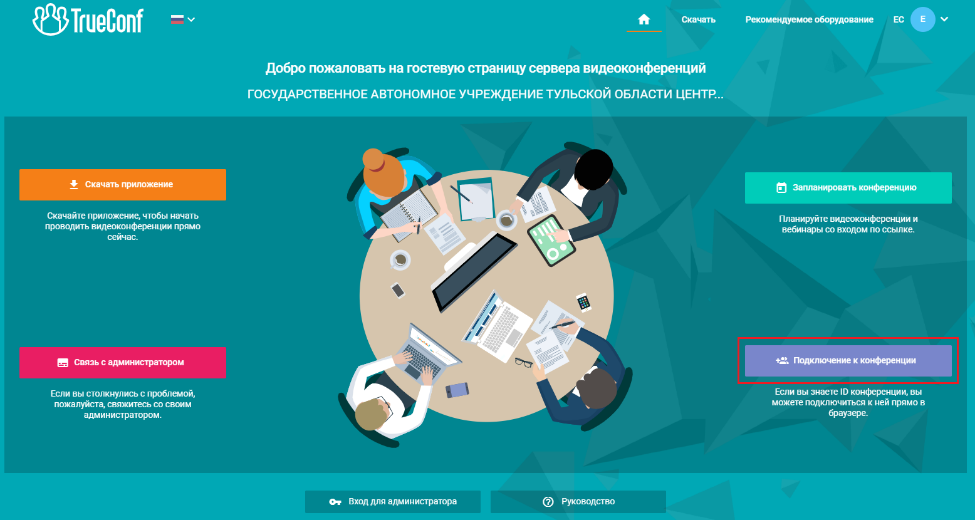 2. Ввести ID конференции, который есть в ссылке на конференцию, предоставленной участникам.Пример ссылки: https://trueconf.tularegion.ru/c/9884160830Нажать кнопку «Подключиться».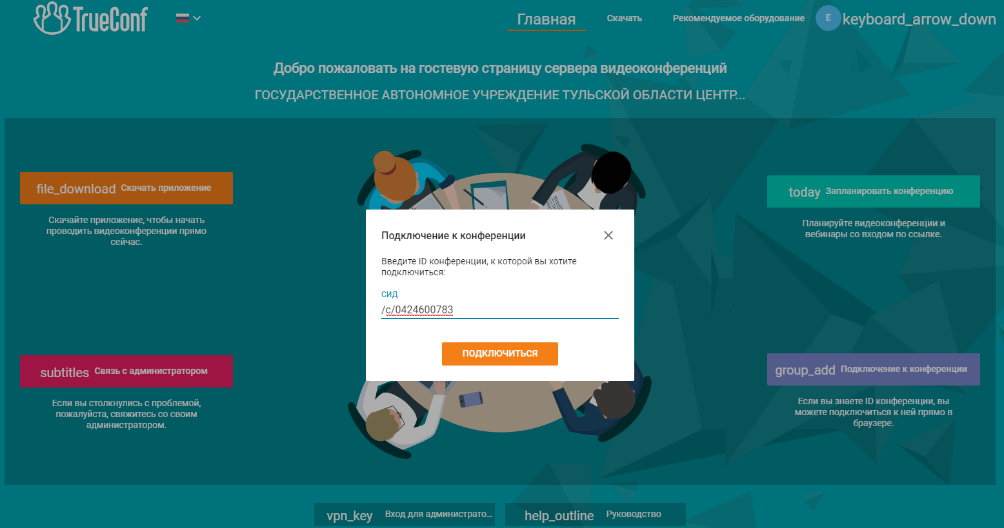 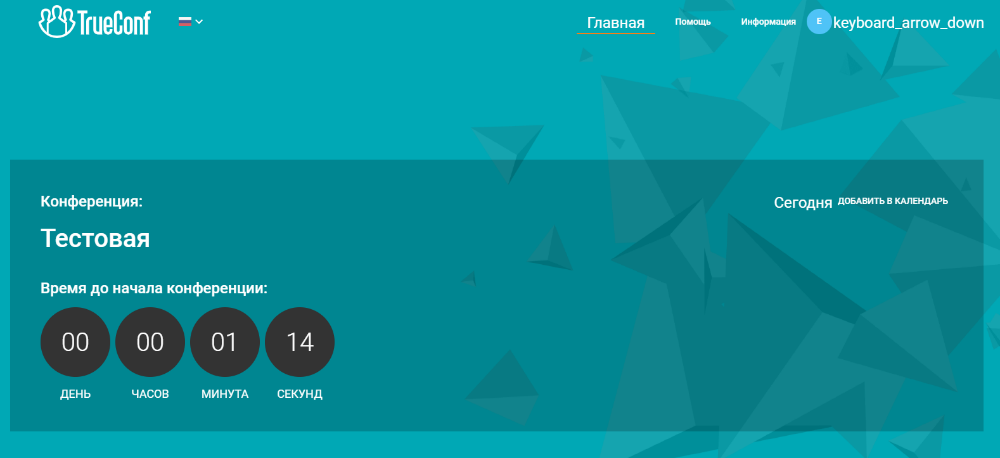 3. В назначенное время нажать кнопку «Присоединиться».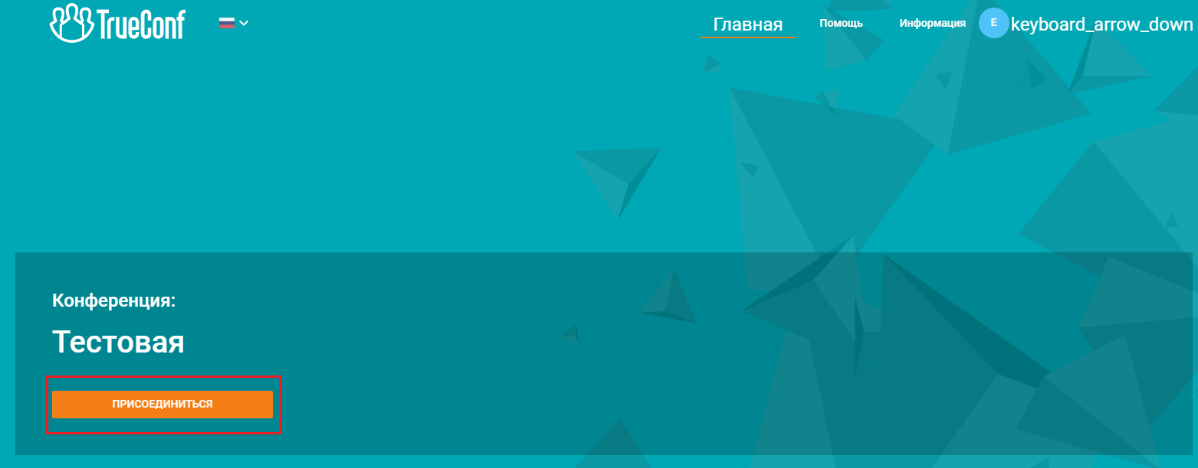 Если в открывшемся меню отображается только одно поле ввода (имени, без пароля), то введите имя, чтобы войти как гость или нажмите Войти как зарегистрированный пользователь чтобы войти с паролем.4. Выбрать способ подключения «WEB RTC».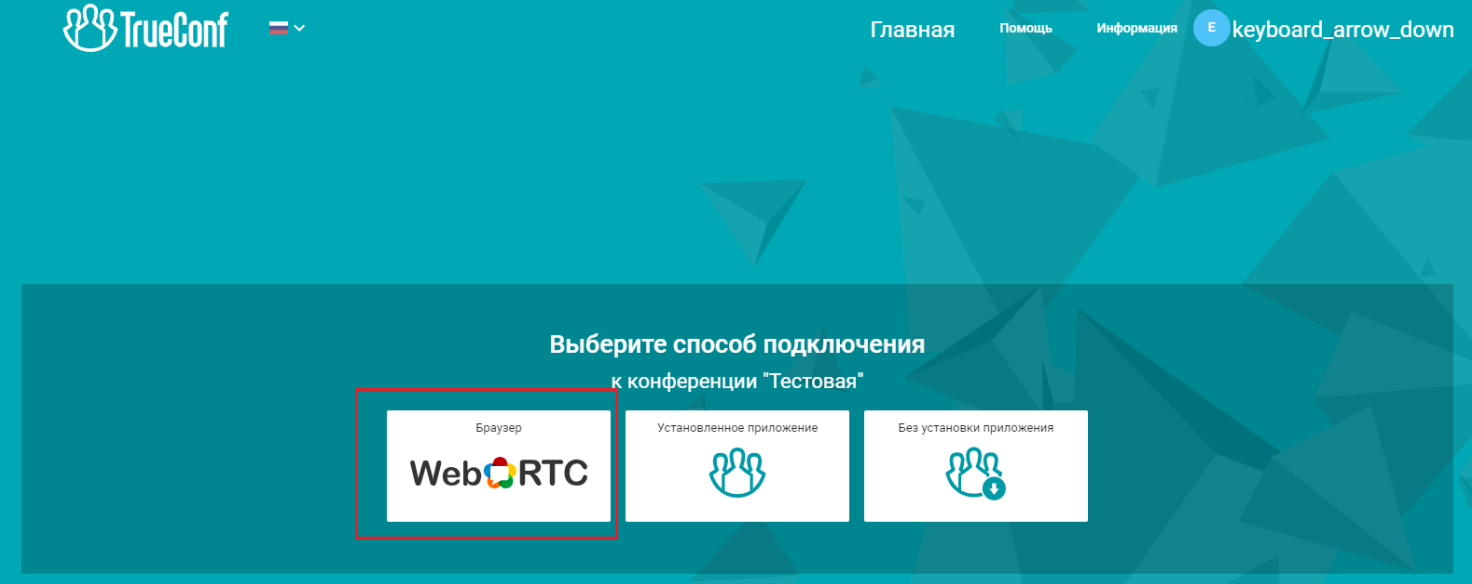 5. В настройках выбрать камеру и микрофон, нажать «ПОДКЛЮЧИТЬСЯ» и участвовать в конференции.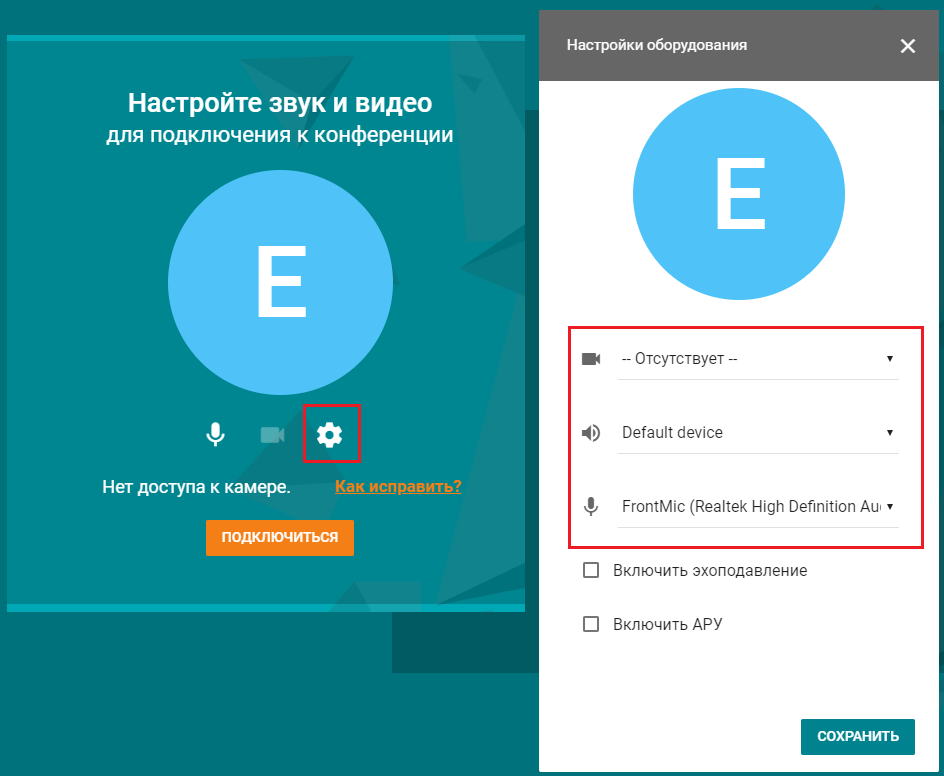 6. Если Вы перешли по автоматической ссылке на конференцию вида https://trueconf.tularegion.ru/c/9884160830 см. п. 3-5.МИНИСТЕРСТВОТРУДА И СОЦИАЛЬНОЙ ЗАЩИТЫ
ТУЛЬСКОЙ ОБЛАСТИУл. Пушкинская, д. 29, г. Тула, 300041Тел.: (4872) 24-52-50, 24-52-60, 24-51-92E-mail: mintrud@tularegion.ruhttps://mintrud.tularegion.ru№       № 17-04-09/32882 от 12.11.2020#2#Министру строительстваТульской областиЛопухову К.К.На № 	Министру строительстваТульской областиЛопухову К.К.Заместитель директора департамента – начальник отдела занятости населения департамента труда и занятости населения министерства труда и социальной защиты Тульской области#3#Л.В. Капралова